Хөгжлийн салбарМОНГОЛ УЛСЫН ХӨГЖЛИЙН САЛБАРГүйцэтгэлийн удирдлагын баримт бичиг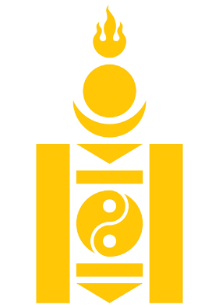 ТӨРИЙН ЖИНХЭНЭ АЛБАН ХААГЧИЙН 
САРЫН АЖЛЫН ГҮЙЦЭТГЭЛИЙН
ТАЙЛАНБайгууллагын нэр: 		.........................................................................................Зохион байгуулалтын нэгж:	.........................................................................................Тайлант үе:	......... оны ..... -р сарБаталгаажуулсан: 			Нэгжийн дарга..........................................		.........................	/................................./(албан тушаал) 		     (гарын үсэг)        				...............................(огноо)Тайлагнасан: 			Төрийн жинхэнэ албан хаагч..........................................		.........................	/................................./ (албан тушаал) 		     (гарын үсэг)        				............................... (огноо)Монгол Улсын Засаг захиргаа, нутаг дэвсгэрийн нэгжЗАСАГ ЗАХИРГАА, НУТАГ ДЭВСГЭРИЙН НЭГЖГүйцэтгэлийн удирдлагын баримт бичигТӨРИЙН ЖИНХЭНЭ АЛБАН ХААГЧИЙН 
САРЫН АЖЛЫН ГҮЙЦЭТГЭЛИЙН
ТАЙЛАНБайгууллагын нэр: 		.........................................................................................Зохион байгуулалтын нэгж:	.........................................................................................Тайлант үе:	......... оны ..... -р сарБаталгаажуулсан: 			Нэгжийн дарга..........................................		.........................	/................................./(албан тушаал) 		     (гарын үсэг)        				...............................(огноо)Тайлагнасан: 			Төрийн жинхэнэ албан хаагч..........................................		.........................	/................................./ (албан тушаал) 		     (гарын үсэг)        				............................... (огноо)ТӨРИЙН ЖИНХЭНЭ АЛБАН ХААГЧИЙН САРЫН АЖЛЫН ГҮЙЦЭТГЭЛИЙН ТАЙЛАН/ 2019 оны ... –р сар /Нэг. Гүйцэтгэлийн зорилт, арга хэмжээг хэрэгжүүлэх ажлын төлөвлөгөөний биелэлтХоёр. Шуурхай үүрэг даалгаврын биелэлт / Удирдлагаас, хурлаас болон ажлын хэсгээс өгсөн үүрэг даалгавар /
Гурав. Мэдлэг чадвараа дээшлүүлэх зорилтын хүрээнд хийсэн ажилДөрөв. Өргөдөл, гомдлын шийдвэрлэлтийн байдалТав. Хариутай бичгийн шийдвэрлэлтийн байдалАжлын чиглэл№Хийх ажлын жагсаалтАжлын гүйцэтгэлБодлогын зорилтыг хэрэгжүүлэх1.Бодлогын баримт бичигт тусгагдсан арга хэмжээг хэрэгжүүлэх ажлын төлөвлөгөөний тухайн сард хийх ажил1 ажлыг 1000 тэмдэгтэд багтааж төлөвлөнө.Эхлэх, дуусах огноо:   2019.05.01 - 2019.05.25Хийсэн ажлын талаар тодорхой, үнэн зөв ойлголт өгөхөд хангалттай мэдээлэл агуулсан байна.1 ажлын гүйцэтгэлийг 2000 тэмдэгтэд багтаана. Бодлогын зорилтыг хэрэгжүүлэх.................................................................................................................................................................Төрийн үйлчилгээг сайжруулах2.Төрийн үйлчилгээний чанар, хүртээмжийг сайжруулах арга хэмжээг хэрэгжүүлэх ажлын төлөвлөгөөний тухайн сард хийх ажил1 ажлыг 1000 тэмдэгтэд багтааж төлөвлөнө.Эхлэх, дуусах огноо:   2019.05.01 - 2019.05.25Хийсэн ажлын талаар тодорхой, үнэн зөв ойлголт өгөхөд хангалттай мэдээлэл агуулсан байна.1 ажлын гүйцэтгэлийг 2000 тэмдэгтэд багтаана. Төрийн үйлчилгээг сайжруулах.................................................................................................................................................................Хуулиар олгосон
чиг үүргийг хэрэгжүүлэх3.Хуулиар олгосон чиг үүргийг хэрэгжүүлэх арга хэмжээг хэрэгжүүлэх ажлын төлөвлөгөөний тухайн сард хийх ажил1 ажлыг 1000 тэмдэгтэд багтааж төлөвлөнө.Эхлэх, дуусах огноо:   2019.05.01 - 2019.05.25Хийсэн ажлын талаар тодорхой, үнэн зөв ойлголт өгөхөд хангалттай мэдээлэл агуулсан байна.1 ажлын гүйцэтгэлийг 2000 тэмдэгтэд багтаана. Хуулиар олгосон
чиг үүргийг хэрэгжүүлэх.................................................................................................................................................................Ажлын чиглэл№Үүрэг даалгаврын жагсаалтАжлын гүйцэтгэлҮнэлгээБодлогын зорилтыг хэрэгжүүлэх1.Ажлын гүйцэтгэлийг сайжруулах, хоцорч буй ажлуудыг эрчимжүүлэх, цаг үеийн шинжтэй асуудлыг шийдвэрлэх зорилгоор өгч буй үүрэг даалгавар Эхлэх, дуусах огноо: 2019.05.01 - 2019.05.25   Удирдлага / Хурал / А.хХийсэн ажлын талаар тодорхой, үнэн зөв ойлголт өгөхөд хангалттай мэдээлэл агуулсан байна.1 ажлын гүйцэтгэлийг 2000 тэмдэгтэд багтаана.ХангалттайБодлогын зорилтыг хэрэгжүүлэх1.Ажлын гүйцэтгэлийг сайжруулах, хоцорч буй ажлуудыг эрчимжүүлэх, цаг үеийн шинжтэй асуудлыг шийдвэрлэх зорилгоор өгч буй үүрэг даалгавар Эхлэх, дуусах огноо: 2019.05.01 - 2019.05.25   Удирдлага / Хурал / А.хХийсэн ажлын талаар тодорхой, үнэн зөв ойлголт өгөхөд хангалттай мэдээлэл агуулсан байна.1 ажлын гүйцэтгэлийг 2000 тэмдэгтэд багтаана.ХангалтгүйБодлогын зорилтыг хэрэгжүүлэх......................................................................................................................................................Төрийн үйлчилгээг сайжруулах2.Ажлын гүйцэтгэлийг сайжруулах, хоцорч буй ажлуудыг эрчимжүүлэх, цаг үеийн шинжтэй асуудлыг шийдвэрлэх зорилгоор өгч буй үүрэг даалгавар Эхлэх, дуусах огноо: 2019.05.01 - 2019.05.25   Удирдлага / Хурал / А.хХийсэн ажлын талаар тодорхой, үнэн зөв ойлголт өгөхөд хангалттай мэдээлэл агуулсан байна.1 ажлын гүйцэтгэлийг 2000 тэмдэгтэд багтаана.ХангалттайТөрийн үйлчилгээг сайжруулах2.Ажлын гүйцэтгэлийг сайжруулах, хоцорч буй ажлуудыг эрчимжүүлэх, цаг үеийн шинжтэй асуудлыг шийдвэрлэх зорилгоор өгч буй үүрэг даалгавар Эхлэх, дуусах огноо: 2019.05.01 - 2019.05.25   Удирдлага / Хурал / А.хХийсэн ажлын талаар тодорхой, үнэн зөв ойлголт өгөхөд хангалттай мэдээлэл агуулсан байна.1 ажлын гүйцэтгэлийг 2000 тэмдэгтэд багтаана.ХангалтгүйТөрийн үйлчилгээг сайжруулах......................................................................................................................................................Хуулиар олгосон 
чиг үүргийг хэрэгжүүлэх3.Ажлын гүйцэтгэлийг сайжруулах, хоцорч буй ажлуудыг эрчимжүүлэх, цаг үеийн шинжтэй асуудлыг шийдвэрлэх зорилгоор өгч буй үүрэг даалгавар Эхлэх, дуусах огноо: 2019.05.01 - 2019.05.25   Удирдлага / Хурал / А.хХийсэн ажлын талаар тодорхой, үнэн зөв ойлголт өгөхөд хангалттай мэдээлэл агуулсан байна.1 ажлын гүйцэтгэлийг 2000 тэмдэгтэд багтаана.ХангалттайХуулиар олгосон 
чиг үүргийг хэрэгжүүлэх3.Ажлын гүйцэтгэлийг сайжруулах, хоцорч буй ажлуудыг эрчимжүүлэх, цаг үеийн шинжтэй асуудлыг шийдвэрлэх зорилгоор өгч буй үүрэг даалгавар Эхлэх, дуусах огноо: 2019.05.01 - 2019.05.25   Удирдлага / Хурал / А.хХийсэн ажлын талаар тодорхой, үнэн зөв ойлголт өгөхөд хангалттай мэдээлэл агуулсан байна.1 ажлын гүйцэтгэлийг 2000 тэмдэгтэд багтаана.ХангалтгүйХуулиар олгосон 
чиг үүргийг хэрэгжүүлэх.....................................................................................................................................................Ажлын чиглэл№Хийх ажлын жагсаалтАжлын гүйцэтгэлБоловсрол, мэргэжил, мэргэшил1.Мэдлэг чадвараа дээшлүүлэх зорилтыг хэрэгжүүлэх ажлын төлөвлөгөөний тухайн сард хийх ажил1 ажлыг 1000 тэмдэгтэд багтааж төлөвлөнө.Эхлэх, дуусах огноо:   2019.05.01 - 2019.05.25Хийсэн ажлын талаар тодорхой, үнэн зөв ойлголт өгөхөд хангалттай мэдээлэл агуулсан байна.1 ажлын гүйцэтгэлийг 2000 тэмдэгтэд багтаана. Боловсрол, мэргэжил, мэргэшил.................................................................................................................................................................Ур чадвараа сайжруулах2.Мэдлэг чадвараа дээшлүүлэх зорилтыг хэрэгжүүлэх ажлын төлөвлөгөөний тухайн сард хийх ажил1 ажлыг 1000 тэмдэгтэд багтааж төлөвлөнө.Эхлэх, дуусах огноо:   2019.05.01 - 2019.05.25Хийсэн ажлын талаар тодорхой, үнэн зөв ойлголт өгөхөд хангалттай мэдээлэл агуулсан байна.1 ажлын гүйцэтгэлийг 2000 тэмдэгтэд багтаана. Ур чадвараа сайжруулах.................................................................................................................................................................№Тайлант хугацааНийт өргөдөл, гомдлын тооШийдвэрлэлтШийдвэрлэлтШийдвэрлэлтХугацаа болоогүйШийдвэрлэлтийн хувь№Тайлант хугацааНийт өргөдөл, гомдлын тооШийдвэрлэж хариу өгсөнБусад байгууллагад шилжүүлсэнХугацаа хэтрүүлж шийдвэрлэсэнХугацаа болоогүйШийдвэрлэлтийн хувь1.2019 оны 05-р сар........................Тайлбар: Өргөдөл, гомдлыг шийдвэрлэхэд тулгарч буй хүндрэлүүд, цаашид авч хэрэгжүүлбэл зохих арга хэмжээг энд бичнэ үү. Тайлбар: Өргөдөл, гомдлыг шийдвэрлэхэд тулгарч буй хүндрэлүүд, цаашид авч хэрэгжүүлбэл зохих арга хэмжээг энд бичнэ үү. Тайлбар: Өргөдөл, гомдлыг шийдвэрлэхэд тулгарч буй хүндрэлүүд, цаашид авч хэрэгжүүлбэл зохих арга хэмжээг энд бичнэ үү. Тайлбар: Өргөдөл, гомдлыг шийдвэрлэхэд тулгарч буй хүндрэлүүд, цаашид авч хэрэгжүүлбэл зохих арга хэмжээг энд бичнэ үү. Тайлбар: Өргөдөл, гомдлыг шийдвэрлэхэд тулгарч буй хүндрэлүүд, цаашид авч хэрэгжүүлбэл зохих арга хэмжээг энд бичнэ үү. Тайлбар: Өргөдөл, гомдлыг шийдвэрлэхэд тулгарч буй хүндрэлүүд, цаашид авч хэрэгжүүлбэл зохих арга хэмжээг энд бичнэ үү. Тайлбар: Өргөдөл, гомдлыг шийдвэрлэхэд тулгарч буй хүндрэлүүд, цаашид авч хэрэгжүүлбэл зохих арга хэмжээг энд бичнэ үү. Тайлбар: Өргөдөл, гомдлыг шийдвэрлэхэд тулгарч буй хүндрэлүүд, цаашид авч хэрэгжүүлбэл зохих арга хэмжээг энд бичнэ үү. №Тайлант хугацааИрсэн бичгийн тооШийдвэрлээгүйШийдвэрлээгүйШийдвэрлээгүйШийдвэрлэсэнШийдвэрлэсэнШийдвэрлэсэнШийдвэрлэсэн хаагаагүйШийдвэрлэж хаасан№Тайлант хугацааИрсэн бичгийн тооНийтХугацаандаа явааХугацаа хэтэрсэнНийтХугацаандаа шийдвэрлэсэнХугацаа хэтэрсэнШийдвэрлэсэн хаагаагүйШийдвэрлэж хаасан1.2019 оны 05-р сар....................................Тайлбар: Хариутай албан бичгийг шийдвэрлэхэд тулгарч буй хүндрэлүүд, цаашид авч хэрэгжүүлбэл зохих арга хэмжээг энд бичнэ үү. Тайлбар: Хариутай албан бичгийг шийдвэрлэхэд тулгарч буй хүндрэлүүд, цаашид авч хэрэгжүүлбэл зохих арга хэмжээг энд бичнэ үү. Тайлбар: Хариутай албан бичгийг шийдвэрлэхэд тулгарч буй хүндрэлүүд, цаашид авч хэрэгжүүлбэл зохих арга хэмжээг энд бичнэ үү. Тайлбар: Хариутай албан бичгийг шийдвэрлэхэд тулгарч буй хүндрэлүүд, цаашид авч хэрэгжүүлбэл зохих арга хэмжээг энд бичнэ үү. Тайлбар: Хариутай албан бичгийг шийдвэрлэхэд тулгарч буй хүндрэлүүд, цаашид авч хэрэгжүүлбэл зохих арга хэмжээг энд бичнэ үү. Тайлбар: Хариутай албан бичгийг шийдвэрлэхэд тулгарч буй хүндрэлүүд, цаашид авч хэрэгжүүлбэл зохих арга хэмжээг энд бичнэ үү. Тайлбар: Хариутай албан бичгийг шийдвэрлэхэд тулгарч буй хүндрэлүүд, цаашид авч хэрэгжүүлбэл зохих арга хэмжээг энд бичнэ үү. Тайлбар: Хариутай албан бичгийг шийдвэрлэхэд тулгарч буй хүндрэлүүд, цаашид авч хэрэгжүүлбэл зохих арга хэмжээг энд бичнэ үү. Тайлбар: Хариутай албан бичгийг шийдвэрлэхэд тулгарч буй хүндрэлүүд, цаашид авч хэрэгжүүлбэл зохих арга хэмжээг энд бичнэ үү. Тайлбар: Хариутай албан бичгийг шийдвэрлэхэд тулгарч буй хүндрэлүүд, цаашид авч хэрэгжүүлбэл зохих арга хэмжээг энд бичнэ үү. Тайлбар: Хариутай албан бичгийг шийдвэрлэхэд тулгарч буй хүндрэлүүд, цаашид авч хэрэгжүүлбэл зохих арга хэмжээг энд бичнэ үү. 